INDICAÇÃO Nº 786/2021Sugere ao Poder Executivo Municipal que proceda a instalação de uma caixa de areia para as crianças em área de lazer localizada na rua profeta Jeremias defronte ao nº 105 ao lado da UBS do bairro Laudisse, neste município.Excelentíssimo Senhor Prefeito Municipal, Nos termos do Art. 108 do Regimento Interno desta Casa de Leis, dirijo-me a Vossa Excelência para sugerir ao setor competente, que proceda a instalação de uma caixa de areia para as crianças em área de lazer, próxima a UBS do Laudisse.Justificativa:Fomos procurados por munícipes usuários do referido local solicitando essa providência, pois, segundo eles a sugestão da caixa de areia proporcionará uma diversão a mais para as crianças que utilizam do parquinho que esta instalado no local.  Plenário “Dr. Tancredo Neves”, em 17 de fevereiro de 2021.JESUS                 Valdenor de Jesus G. Fonseca	   -Vereador-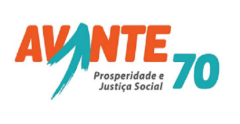 